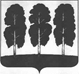 АДМИНИСТРАЦИЯ БЕРЕЗОВСКОГО РАЙОНАХАНТЫ-МАНСИЙСКОГО АВТОНОМНОГО ОКРУГА – ЮГРЫРАСПОРЯЖЕНИЕот  30.10.2018       		                                              № 726-рпгт. БерезовоО внесении изменений в  распоряжение администрации Березовского района от 16.06.2017 № 489-р «О Порядке подготовки, обсуждения и обнародовании инвестиционного послания главы Березовского района»В соответствии с Федеральными законами от 06.10.2003 № 131-ФЗ «Об общих принципах организации местного самоуправления в Российской Федерации, от 25.02.1999 № 39-ФЗ «Об инвестиционной деятельности в Российской Федерации, осуществляемой в форме капитальных вложений»:Внести в распоряжение администрации Березовского района от  16.06.2017 № 489-р «О Порядке подготовки, обсуждения и обнародовании инвестиционного послания главы Березовского района» следующие изменения:1.1. Пункт 4 распоряжения изложить в следующей редакции:«4. Контроль за исполнением настоящего распоряжения возложить на заместителя главы Березовского района, председателя Комитета С.В. Ушарову.».1.2. В приложении к распоряжению:1.2.1. В пункте 1.3 раздела 1 слова «на текущий календарный год» заменить словами «на очередной финансовый год».1.2.2. Раздел 2 изложить в следующей редакции:«                                          2. Содержание ПосланияПослание содержит следующую информацию:показатели инвестиционной активности Березовского района за прошедший период (в том числе объем и динамика привлеченных инвестиций);реализуемые и планируемые к реализации инвестиционные проекты на территории Березовского района, результаты реализации инвестиционных проектов (создание новых рабочих мест, финансово-экономические показатели реализации);перечень основных мероприятий по привлечению инвестиций на территории Березовского района;меры поддержки, которые органы местного самоуправления Березовского района могут предложить существующим и потенциальным инвесторам;основные направления и приоритеты в сфере привлечения инвестиций на в экономику Березовского района на очередной финансовый год.».1.2.3. В разделе 3:- в пункте 3.1 слова «01 апреля» заменить словами «01 ноября»;- в пункте 3.2 слова «01 мая» заменить словами «01 декабря».Разместить настоящее распоряжение на официальном веб-сайте органов местного самоуправления Березовского района.Настоящее распоряжение вступает в силу после его подписания.И.о. главы района                                                                                    И.В. Чечеткина